4 января учащиеся 9 «Б» класса посетили «Ледовый дворец».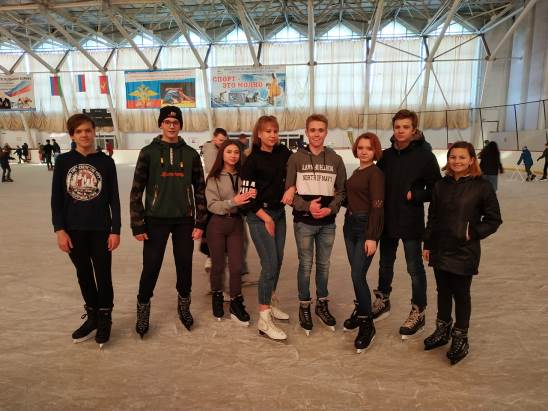 